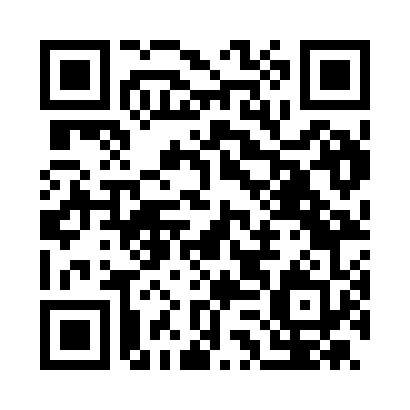 Ramadan times for Arini, ItalyMon 11 Mar 2024 - Wed 10 Apr 2024High Latitude Method: Angle Based RulePrayer Calculation Method: Muslim World LeagueAsar Calculation Method: HanafiPrayer times provided by https://www.salahtimes.comDateDayFajrSuhurSunriseDhuhrAsrIftarMaghribIsha11Mon5:005:006:2712:204:306:146:147:3612Tue4:584:586:2512:204:306:156:157:3713Wed4:564:566:2412:194:316:166:167:3814Thu4:554:556:2212:194:326:176:177:3915Fri4:534:536:2112:194:336:186:187:4016Sat4:524:526:1912:194:336:196:197:4117Sun4:504:506:1812:184:346:196:197:4218Mon4:494:496:1612:184:356:206:207:4319Tue4:474:476:1512:184:356:216:217:4420Wed4:454:456:1312:174:366:226:227:4521Thu4:444:446:1212:174:376:236:237:4622Fri4:424:426:1012:174:376:246:247:4723Sat4:404:406:0912:174:386:256:257:4824Sun4:394:396:0712:164:396:266:267:4925Mon4:374:376:0612:164:396:276:277:5026Tue4:354:356:0412:164:406:286:287:5127Wed4:344:346:0212:154:416:296:297:5228Thu4:324:326:0112:154:416:306:307:5329Fri4:304:305:5912:154:426:316:317:5430Sat4:294:295:5812:144:436:316:317:5631Sun5:275:276:561:145:437:327:328:571Mon5:255:256:551:145:447:337:338:582Tue5:245:246:531:145:447:347:348:593Wed5:225:226:521:135:457:357:359:004Thu5:205:206:501:135:457:367:369:015Fri5:185:186:491:135:467:377:379:026Sat5:175:176:471:125:477:387:389:037Sun5:155:156:461:125:477:397:399:048Mon5:135:136:441:125:487:407:409:069Tue5:125:126:431:125:487:417:419:0710Wed5:105:106:421:115:497:427:429:08